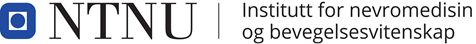 Læringsutbytter 3. semester: Generell kompetanse   Ved gjennomført studieemne forventes studenten å:   ha innsikt i at kommunikasjon, samhandling og samfunn styrer valg og adferd avgjørende for helse på individ- og gruppenivå (FYST2203).kunne reflektere over pasient/brukers perspektiv og opplevelse av egen situasjon i tråd med kunnskapsbasert praksis (FYST2201).    Ferdighet   Ved gjennomført studieemne forventes det at studenten:kan utveksle faglige synspunkter med andre og delta i faglig samarbeid (FYST2203).  kan anvende grunnleggende helsepedagogiske kommunikasjonsferdigheter i møte med pasienter, brukere og pårørende med ulik bakgrunn, i ulike livsfaser og alder; på individ og gruppenivå  (FYST2203).har grunnleggende egenerfaring med bruk av metoder for å øve opp egen bevisste tilstedeværelse i sin fysioterapiutøvelse/i møte med pasienter/brukere/pårørende  kan anvende digital teknologi (FYST2203)kan anvende ICF i planlegging av pasientforløp med fysioterapeutisk undersøkelse (FYST2201).kan arbeide kunnskapsbasert i fysioterapeutiske undersøkelser (FYST2201).kan føre journal etter gjeldende lover og forskrift i aktuelle journalsystem (FYST2201).   viser et tydelig, presist og individuelt tilpasset håndlag ved undersøkelse (FYST2201). Mål 3. semesterMål 3. semesterMål 3. semesterMål 3. semesterHva vil jeg lære?Hvordan?Hvorfor?Veiledningsbehov?Personlige ferdigheter: Vise evne til:- refleksjon over egen opplevelse i møte med pasienter - forståelse og respekt for pasientene og pasienters rettigheter - etisk refleksjon før, i og etter møte med pasienter - selvinnsikt i utvikling av yrkesrollen, gjennom blant annet veiledningIndividuelle mål:1.2.3.Praktiske/yrkesmessige ferdigheter: - få erfaring i å bruke fysioterapiprosessen (klinisk resonnering)- gjennomføre samtaler og ta opp anamnese sammen med minimum 4 pasienter- gjennomføre fysioterapeutisk undersøkelse på de samme 4 pasientene- på bakgrunn av samtale(r) og undersøkelse(r) kunne beskrive og vurdere en pasients bevegelses-/funksjonsproblem i henhold til ICF- skrive journal hvorav minst én inngår som et arbeidskrav og skal skrives etter     skolens mal Individuelle mål:1.2.3.Teoretiske: Kunne begrunner handlingene sine ved å benytte kunnskap fra:- samfunnsvitenskapelige emner, spesielt etikk - naturvitenskapelige emner- ICF Individuelle mål:1.2.
3.